18.04.2022İnsan Kaynakları Yönetimi Programı paydaşları ile işbirliği yapmaya devam ediyor.  İnsan Kaynakları Yönetimi Programı 1. Sınıf öğrencileri Mercedes Benz Eğitim ve Performans Yönetimi Müdür Yardımcısı Elif DİZDAR DEMİR hanım ile mesleki bilgi ve tecrübe aktarımının yanında mesleğin geleceği üzerine online görüşme sağladılar.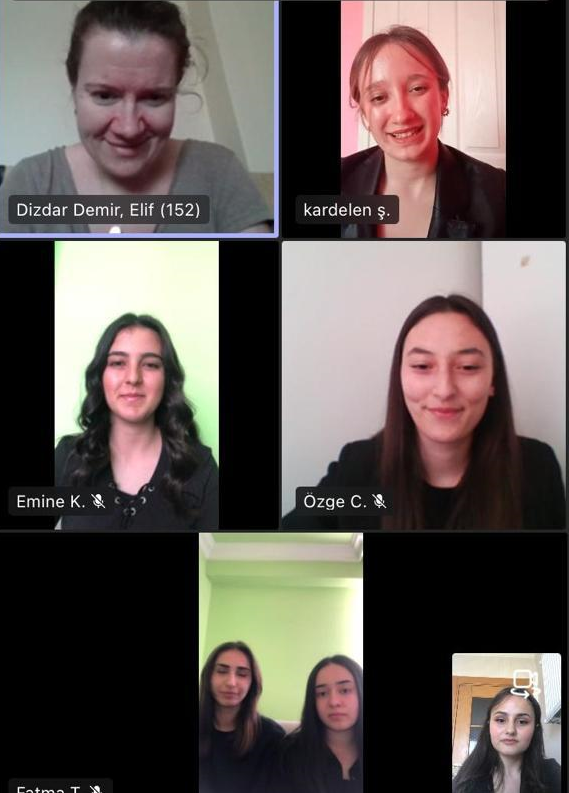 